Umowa nr ……….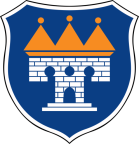 zawart w dniu ………………..w Niemienicach, pomiędzy:1)Specjalnym Ośrodkiem Szkolno – Wychowawczym – Centrum Autyzmu i Całościowych Zaburzeń Rozwojowych w Niemienicach, Niemienice 95, 27-580 Sadowie, reprezentowany przez:Małgorzatę Spychaj – Dyrektora;zwanym dalej „Zleceniodawcą”a2)……………………………………………………………………………………………………, reprezentowany przez:…………………………………….. zwaną dalej „Zleceniobiorcą”Strony zgodnie podają, że podjęły współpracę na dowożeniu prze Zleceniobiorcę uczniów Specjalnego Ośrodka Szkolno – Wychowawczego – Centrum Autyzmu i Całościowych Zaburzeń Rozwojowych                          w Niemienicach na zajęcia i z zajęć. Strony zgodnie potwierdzają, że w dniu…………………... zawarły umowę o następującej treści:§ 1.Zleceniodawca zaleca, a Zleceniobiorca zobowiązuje się do zapewnienia dowozu i odwozu 14 uczniów na zajęcia szkolne realizowane przez Specjalny Ośrodek Szkolno – Wychowawczy – Centrum Autyzmu i Całościowych Zaburzeń Rozwojowych w Niemienicach.Szczegółowe warunki dowozu, tj. liczbę uczestników dowożonych na zajęcia oraz odwożonych z zajęć, adresy uczestników objętych dowozem na zajęcia, częstotliwość dowozu, odwozu, godziny dowozu, odwozu będą na bieżąco uzgadniane pomiędzy stronami- nieobecność uczniów.Podczas przewozu uczestników opiekę będą sprawowali opiekunowie przy dowozach pracujący w Specjalnym Ośrodku Szkolno – Wychowawczym – Centrum Autyzmu  i Całościowych Zaburzeń Rozwojowych w Niemienicach. § 2.Zleceniobiorca zobowiązuje się do świadczenia usługi zgodnie z obowiązującymi przepisami prawa, w tym z zapewnieniem bezpieczeństwa uczestników zajęć. Uczestnikami zajęć są osoby niepełnosprawne.Zleceniodawca powiadomi Zleceniobiorcę o zmianach ilości osób niepełnosprawnych, którzy objęci zostali dowozem na zajęcia , odwozem z zajęć oraz o warunkach dowozu uwzględniającego stopień niepełnosprawności uczestników.§ 3.Porozumienie w sprawie dowozu uczestników zajęć obowiązuje w okresie: 01.01.2022- 24.06.2022r.§ 4.Warunki realizacji przedmiotu umowy:Realizacja przedmiotu porozumienia będzie następowała przez okres trwania umowy pojazdem marki…………………….., ilość miejsc…………………., numer rejestracyjny…………………...Zleceniobiorca zrealizuje dowóz, odwóz uczestników zgodnie ze wskazówkami, wymaganiami, i w terminach wskazanych przez Zleceniodawcę na trasach określonych przez Zleceniodawcę.§ 5.Koszty realizacji porozumienia obciążają Zleceniodawcę.Koszt jednego km ………………………brutto ( słownie:……………………….)Zleceniobiorca odpowiada za wszelkie działania i zaniechania osób, z których pomocą podmiot umowy wykonuje, jak również osób, którym wykonanie podmiotu umowy powierza jak za własne działanie lub zaniechanie.Zleceniobiorca odpowiada przed Zleceniodawcą i osobami trzecimi za szkody będące wynikiem niewykonania lub nienależytego wykonania niniejszej umowy.§ 6.Wynagrodzenie należne Zleceniobiorcy obliczane zostanie jako iloczyn liczby faktycznie przejechanych kilometrów i stawki za jeden kilometr.§ 7.Zleceniodawca zobowiązany jest do zapłaty należności za wykonany przedmiot umowy, w terminie 14 dni od daty doręczenia prawidłowo wystawionej faktury rozliczeniowej Zleceniodawcy przez Zleceniobiorcę. Faktura będzie wystawiona w ciągu 14 dni od zakończenia miesiąca okresu rozliczeniowego wraz z rozliczeniem dziennym km wykonanego przewozu.Zapłata nastąpi przelewem na rachunek bankowy Zleceniobiorcy wskazany na fakturze.§ 8.Zmiana niniejszej umowy wymaga zgody obydwu stron w formie pisemnej pod rygorem nieważności.Każda ze stron może wypowiedzieć umowę w formie pisemnej pod rygorem nieważności, ze skutkiem natychmiastowym, jeżeli druga strona rażąco narusza postanowienia niniejszej umowy.Poza przypadkami przewidzianymi w ust. 2, każda ze stron może wypowiedzieć umowę, najpóźniej z miesięcznym wypowiedzeniem.W kwestiach nie uregulowanych niniejszą  umową znajdują zastosowanie przepisy Kodeksu Cywilnego oraz inne przepisy powszechnie obowiązujące.Umowę sporządzono w dwóch jednobrzmiących egzemplarzach po jednym dla każdej ze stron.ZLECENIOBIORCAZLECENIODAWCA